
Phone: (605) 763-5096		Fax: (605) 763-2206
Website: http://sp.gayvillevolin.k12.sd.us/sildl	Email: jason.selchert@k12.sd.us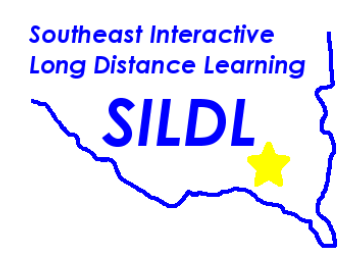 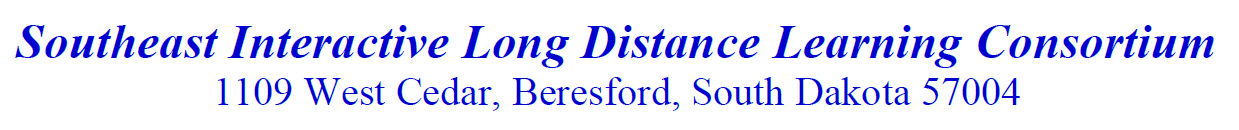 AgendaSILDL Board of DirectorsJoint Principal and Superintendent MeetingSoutheast Area Cooperative Office Call to Order (10:00 am)Approve Minutes of Last MeetingFinancial ReportApprove Bills – Cheryl          Motion___________   Second_______________  Vote___________Approve Agenda				     Motion ____________Second________________Vote____________ReportsBonnie OverwegJason SelchertOld BusinessPayment for Distance Learning Class CreationDiscussion/ActionSILDL Presentation – Jason/Cheryl/LezliePreparation next years scheduleOtherAdjournmentNext Meeting:  February 20, 2013 (10:00 a.m.)